Name: _____________________________________						         Unit 2 All TopicsPeriod: ______											           Page: _______Unit 2 Notes: BiochemistryTopic 1: Atomic and Molecular Structure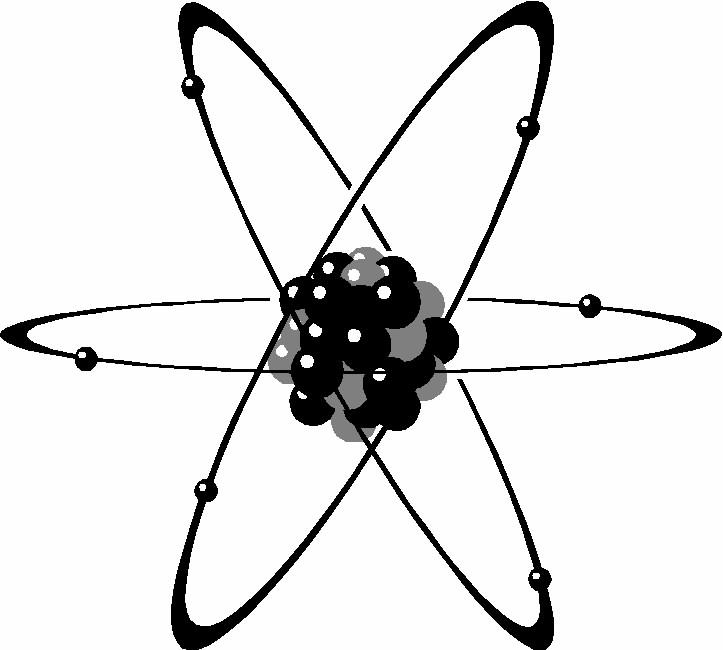 Topic 1 Objectives:By the end of this topic, you should be able to…I can label an atom and it’s subatomic particles (with their charge)I can differentiate between different types of bonds (covalent & ionic)I can explain the similarities and differences between: atom, ion, element, compound, moleculeI can list the six main elements in living thingsAtomsWhat is an atom? Basic unit of _______________________________Smallest particle of an element that contains _______________________________________ of that element Atoms are made of 3 types of ___________________ ___________________ that are even smaller than an atom. Proton: ________________ charge (__); located _____________________________ of an atomNeutron: ________________ charge (__); located ____________________________ of an atomElectron: ________________charge (__); _________________________________ of an atomLabel the Following Atom: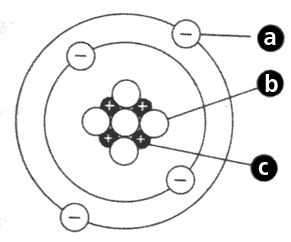 More about each subatomic particle:Elements92 natural elements (examples: ______________ (Na), _________________ (Cl), and _____________ (Pb) )An element is composed of ___________________________________________________________________________________________Six main elements in living things (in order from most abundant to least abundant): 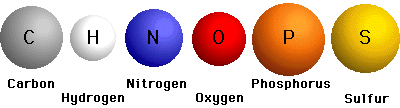 CompoundsAtoms are the _____________________________________________________Elements are made of atoms of one typeCompounds are formed by the __________________________________________________________________ ___________________________________________________________________________________________Always formed from a specific combination of ___________________________Always formed in a ________________ ________________.Ex: ________________________________  or   ________________________________Compounds are chemically joined, so they ______________ from the elements that they are made of (H2O is very different than hydrogen and oxygen on their own)Chemical formulas are used to show the ________ and _____________________________ of atoms of each element in the compoundMoleculesAtom – smallest unit of matter (repeat vocab! …must be important!)Element – made of one type of atomCompound – two or more elements chemically bonded togetherMolecule – ____________________________________________ joined together chemicallyAll compounds are molecules, but not all molecules are compounds!Draw an arrow pointing to the row that contains molecules that ARE NOT compounds. 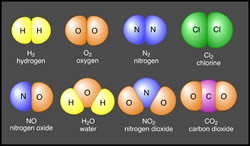  			Explain your arrow: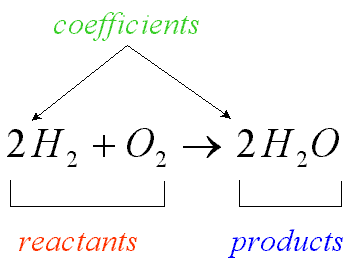 Understanding Chemical FormulasSubscript ___________ a symbol tell the number of atoms of each element H2O has 2 atoms of hydrogen & 1 atom of oxygenCoefficients _________________ a formula tell the number of molecules3O2 represents 3 molecules of oxygen or (3x2) = 6 atoms of oxygenChemical BondsAtoms in a compound are held together by chemical bondsThe electrons in the outermost shell that are used to form these bonds are called __________________________________________________________There are two types of bonds: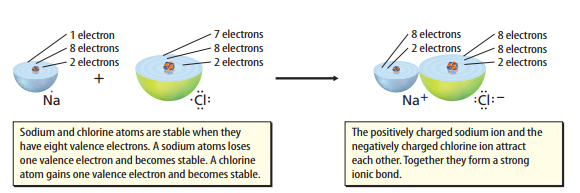 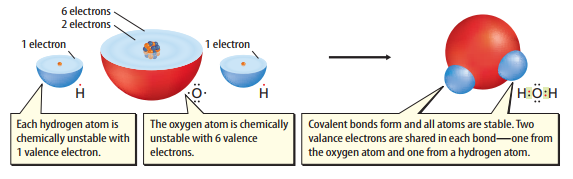 [[Language Target for Topic 1: I can draw and label an atom, identifying the key subatomic particles and their charge; I can compare and contrast covalent and ionic bonds; I can list the six main elements in living things.]]This language target is addressed in the Unit 1 Topic 1 Practice Worksheet.Topic 2: Properties of WaterTopic 2 Objectives:I can explain what “water is polar” meansI can explain the importance of hydrogen bonds in waterI can list the properties of water I can discuss the pH scale and identify substances as acids, bases, or neutralA Water MoleculeWater is not alive, but understanding water is essential~2/3 the mass of a cell is waterMost life-sustaining reactions take place in ____________________________________2 atoms of hydrogen linked by _______________________________ to 1 atom oxygen (H2O)PROPERTIES OF WATERWater is Polar (and thus can make hydrogen bonds)The electrons are _________________ distributed between the oxygen and the two hydrogen atoms.This leads to positive and negative ends (opposites attract!)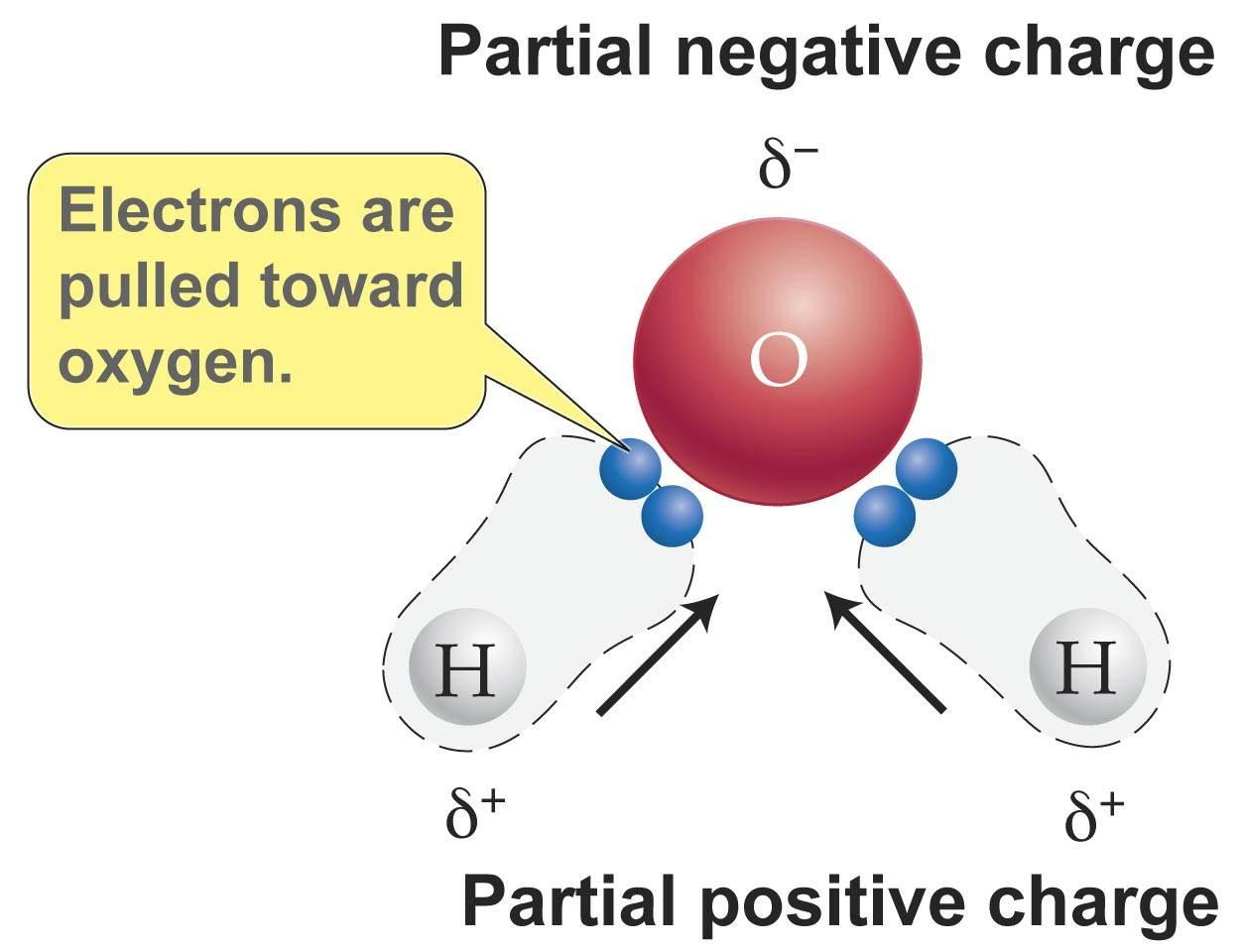 Oxygen has ___________ protons.  Each hydrogen has ___________.The atom with more protons, _______________ (8), pulls electrons ______________________________________.This makes oxygen slightly ___________ & hydrogen slightly __________Molecules of water are attracted to one another and form __________________ ___________Opposites ____________________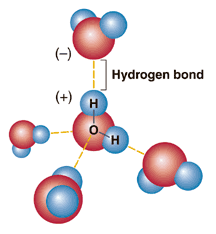 Water can form up to ________ hydrogen bonds at once.Hydrogen bonds are ___________  ___________; Much weaker than ionic or covalent bonds.Draw your own diagram of what is going on in a hydrogen bond:Water Participates in Cohesion & AdhesionCohesion: attraction between ______________________ molecules (water to ______________)Results in surface tension (measure of the _________________________________________________)The surface acts like an ___________________________________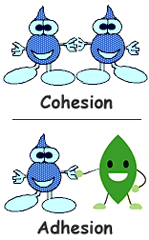 Explains why:Water ____________________________________ ____________________ can walk on waterAdhesion: attraction between _____________________ molecules (water to a __________________________________________________)Ex:  Measuring water in a ____________________________________Water adheres (sticks) to the glass ___________________________________That’s why there is a ____________________________when you read the volume.Cohesion (water sticking to water) and adhesion (water sticking to other substances) work together to form capillary action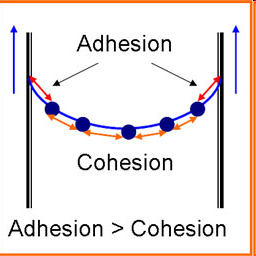 Water _________________________________________________________________Real life example: water is absorbed by the roots of plants and travels upward!Water is a Universal SolventWater is often found as part of a solution which is when one substance (____________________) is dissolved into another (_________________________)Universal solvent: water dissolves more substances than ___________________________________________Again, because water is ____________________ and has hydrogen with _________________ ends and oxygen with ________________________________ ends, water ___________________ many other substances and is able to dissolve these substances it attracts General rule: _________________________________________________________, so being polar, water dissolves other ________________________ substances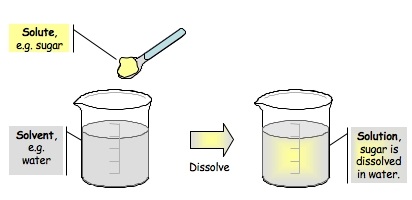 It cannot dissolve nonpolar substances, like oils!Relevant VocabularySolute: substance that is ___________________________________ (sugar)Solvent: substance that _____________________________________ (H2O)Mixture: combination of substances in which individual substances retain their own properties (sand + sugar)Solution: mixture of 2+ substances in which the molecules of these substances are evenly distributed (sugar water)Suspension: no dissolving occurs, but one substance separates into small pieces and remains suspendedWater has a Neutral pH (7)pH: measure of how ______________________________________________ a solution ispH scale ranges from ________________________________Acids form _________________ ions (H+) in water.  The pH of acids is ____________________._____________________ the pH (when under 7), the ____________________ the acidExamples: _______________________________Bases form _______________ ions (OH-) in water.  The pH of bases is _______ than 7The _______________ the pH (when above 7), the _______________ the baseExamples: _______________________________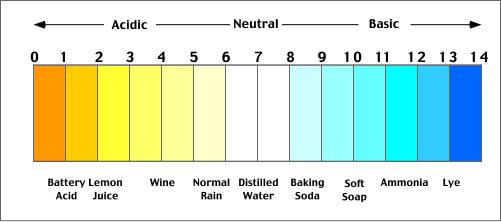 Neutral: pH is ___________________________Water has a pH of _______			Density of WaterWater is ______________________________________________ in its _______________ form (ice) than its ____________________ formThe orientation of hydrogen bonds pushes the molecules to push further apart, lowering the densityBecause ice is less dense, it _____________________________ on liquid waterWhy would it be a bad thing for ice to sink in a pond? 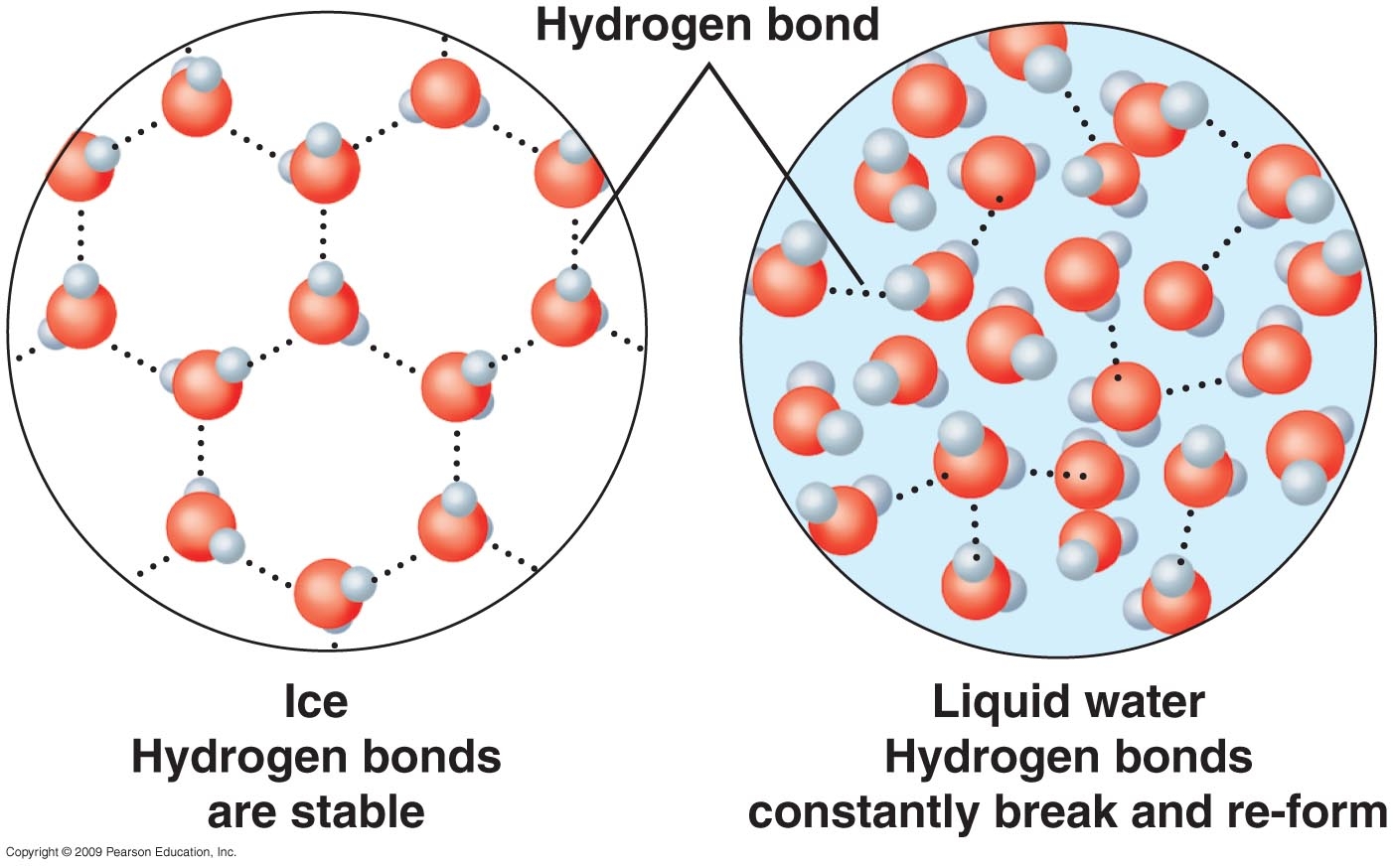 Water Has a High Heat Capacity (specific heat)Water absorbs a lot of heat from the air without having a large _________________________________________Lakes and oceans often _________________________________________ air temperaturesWater absorbs heat when it evaporates, which is why sweating helps __________________________________It takes a lot of heat to change the temperature of water because the hydrogen bonds between the water need to be broken![[Language Target for Topic 2: I can relate the properties of oxygen and hydrogen to the polarity of water; I can explain how water’s polarity and hydrogen bonding give it unique properties and differentiate between the listed properties of water; I can draw and label a pH scale with acid, base, and neutral.]]Part 1: Draw and label a molecule of water. Explain how many atoms are in a single molecule of water and what bonds hold these atoms together, being sure to use the term polar in your response.Drawing:				Explanation:Part 2:Explain how molecules of water stick together: ____________________________________________________ ______________________________________________________________________________________________________________________________________________________________________________________Choose three properties of water and illustrate/explain them:Part 3:Draw and label a pH scale, giving at least one example of an acid/base/neutral substance.Topic 3: MacromoleculesTopic 3 ObjectivesI can explain what the term “organic” means 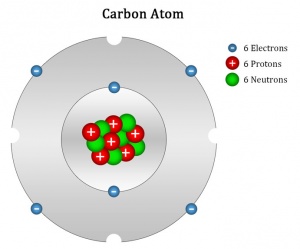 I can define monomer and polymer and explain how polymers are made/brokenI can explain what happens to molecules during the processes of hydrolysis and dehydration synthesisI can identify the monomer for each class of organic compoundsI can identify which class of organic compounds a compound falls into when given an imageI can explain the function of each of the four classes of organic compoundsCARBONRevisit: What 6 elements are most common in our cells?Carbon is the backbone of __________________ compounds.Organic means something contains _______________________________________________ is the study of all compounds that contain bonds between carbon atoms.A carbon atom contains ______ valence electrons in its outer shell, which means it can make up to _______  ___________________  _____________ with other atoms. 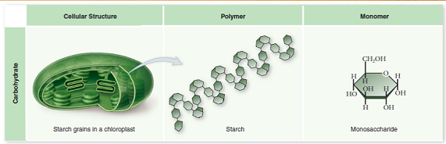 MACROMOLECULES“Macro-“ means _________________.In the space below, provide the definition of macromolecules.Macromolecules are so large because they are made up of smaller units.Monomer: the ______________________________________________________ of a polymer (________________________________________________________)Polymer: _________________________________ of repeating units (monomers)Polymerization: process of linking monomers together to produce polymers	Polymerization: in the space below, draw a chain of monomers forming a polymer.Dehydration/Condensation Synthesis: monomers are joined ____________________; molecules of water are releasedDehydrate – __________________________________________________________Synthesis – to produce/make/combineHydrolysis: a polymer is ___________________into monomers when water molecules are addedHydro - _______________________________Lysis - ___________________________________________________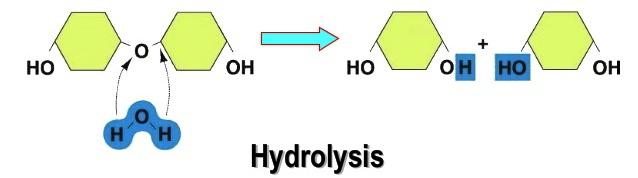 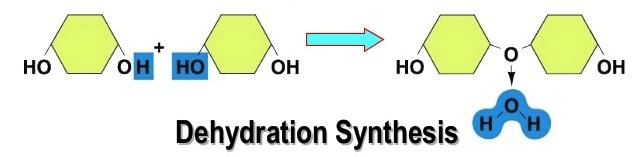 List the four types of macromolecules found in living things. 	1)							3)		2) 							4)	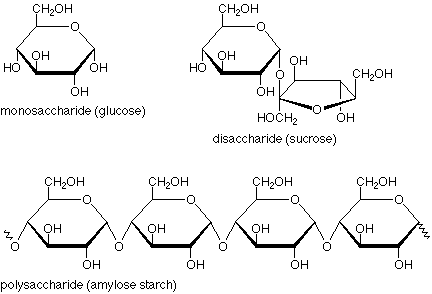 Macromolecules: CARBOHYDRATES (aka ________________________)Carbohydrates are __________________Carbo – _____________________Hydrate – __________________________So, carbohydrates are made of: carbon, hydrogen, and oxygen (1:2:1 ratio)Provide the function of carbohydrates (sugars), and list the elements found in carbohydrates. 		Function: Elements:Explain the difference between a monosaccharide, disaccharide and polysaccharide. Provide an example of each. List the functions of the following three polysaccharides: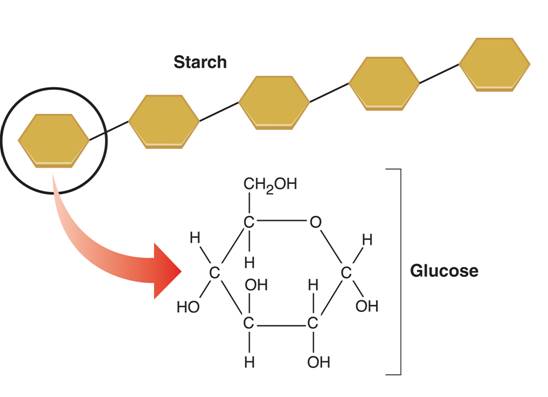 Starch: food storage in ______________________ (think potatoes)Glycogen: food storage in _____________________ (us!)Cellulose: ______________________________ in plantsChitin: __________________________ in animals (insect exoskeleton!)Macromolecules: LIPIDSProvide the function of lipids (fats), and list the elements found in lipids.  		Function: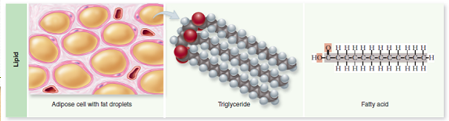 		Elements: 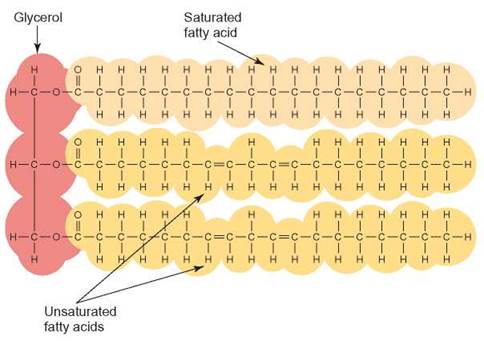 List 4 examples of lipid molecules (polymers):Describe or draw the structure of a lipid monomer. (Triglyceride)  GLYCEROL AND FATTY ACIDSAre saturated or unsaturated fats worse for your health?  Why?Macromolecules: NUCLEIC ACIDSProvide the function of nucleic acids, and list the elements found in nucleic acids. 		Function:		Elements: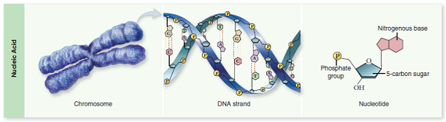 Explain how a nucleotide relates to DNA and RNA.Nucleotides are the building blocks, or monomers, of nucleic acids. Label the parts of a nucleotide on the diagram below.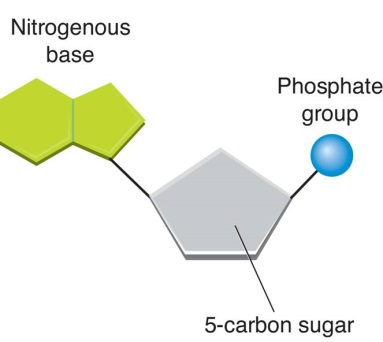 4.  List the functions of the polymers DNA and RNA.		DNA	__________________________________________ acid__________________________________________________ of an organism’s genetic codeRNA______________________________________________________________ acidCopy of DNA (able to leave nucleus)Plays major role in ______________________________________________________Look at the DNA and RNA molecules below.  List two differences between these two molecules.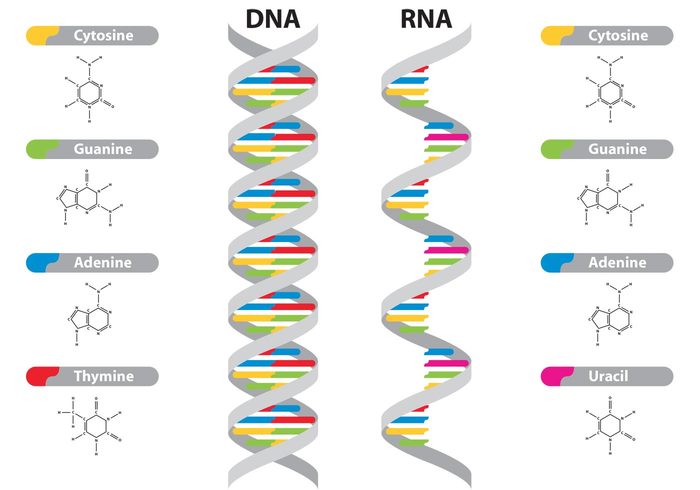 Macromolecules: PROTEINS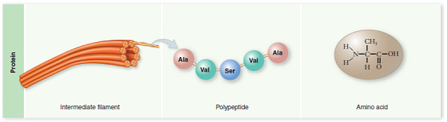 List the elements founds in proteins:Functions of proteins:________________________________________ (hail, nails)_______________________________________ (hemoglobin)______________________________________ (muscle fiber)________________________________________ (antibodies)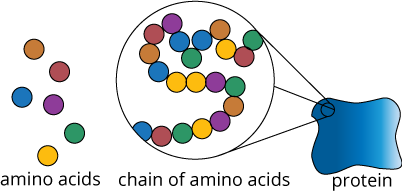 ________________________________________ (hormones and enzymes)What is the monomer of proteins and what is its general structure?There are ____________________ different amino acids that can be bonded together in many different ways to make all of our proteins!Label the diagram to the right with the 4 parts of an amino acid that are bonded to a central carbon atom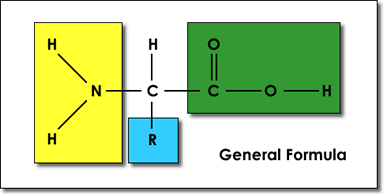 1) Carboxyl Group2) Amino Group3) Hydrogen Atom4) R-Group (changes!) What is the polymer of proteins? Polypeptide: a chain of amino acids linked together (polymer)Amino acids are connected through ____________________________ bondsProteins are made of two or more polypeptides folded around each other into complex structuresFour levels of protein structure (draw a line to match each one with the picture)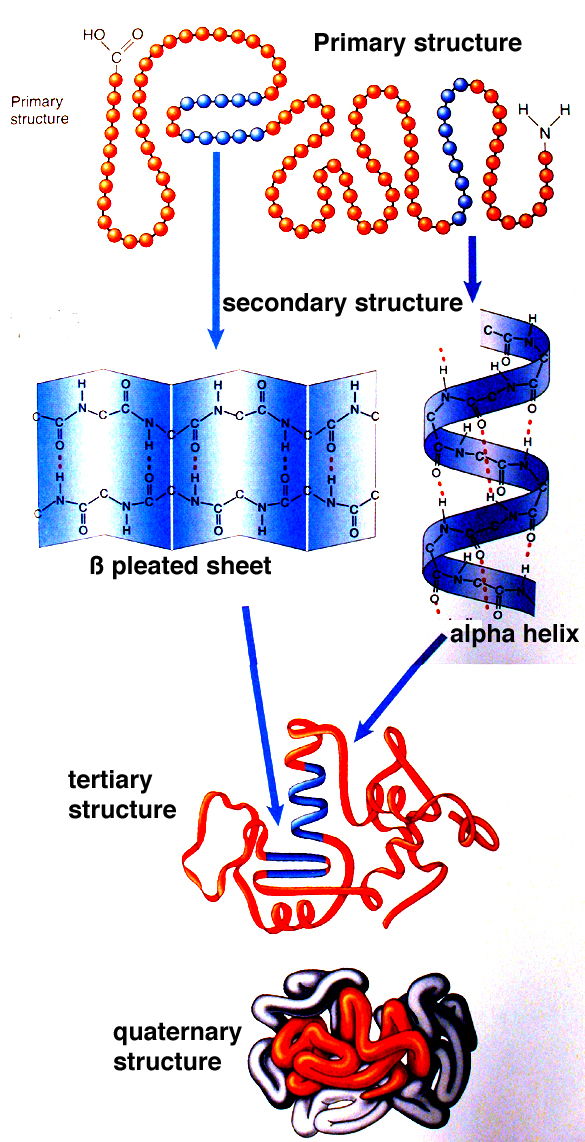 PrimarySecondaryTertiaryQuaternary[[Language Target for Topic 3: I can identify an organic compound as one containing carbon; I can create a table identifying the function, structure, polymers, and monomers for each of the four classes of macromolecules.]]Part 1: Define the term “organic,” and provide examples of organic compounds: Organic means containing ________________________. The four classes of organic compounds are _________________________________, _____________________, ____________________________________________, and __________________________________________.Part 2: The chart for part two will be completed on a separate worksheet.Topic 4: EnzymesTopic 4 ObjectivesI can identify the components of a chemical reaction (products and reactants/substrates)I can construct a graph detailing enzyme reaction dataI can describe the function of an enzymeI can explain the importance of shapes in active sites on an enzymeI can explain how enzymes speed up chemical reactions (act as biological catalysts)Why Study Chemistry in Biology?In order to understand how an organism functions, we need to understand the reactions that take place in that organism.Growth, response to stimuli, sensing, taking medicine to control regulation… all of this is chemistry!Chemical ReactionsA______________________ is a process that changes one set of chemicals (the ____________________) into another set of chemicals (the ________________________)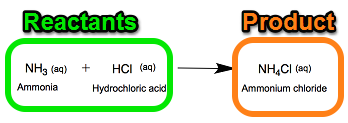 Reactants: what you _________________________________Products: what you __________________________________Chemical reactions always involve the ________________ and ______________________ of bonds in the reactants and products.*Note: In chemical reactions, you can either put reactants together or break them apart. Your product can be one final product or many individual pieces.Energy in ReactionsSome chemical reactions ________________ energy and others __________________ energy.Exothermic: energy is ________________________ (digestion)Endothermic: energy is ________________________ (synthesis)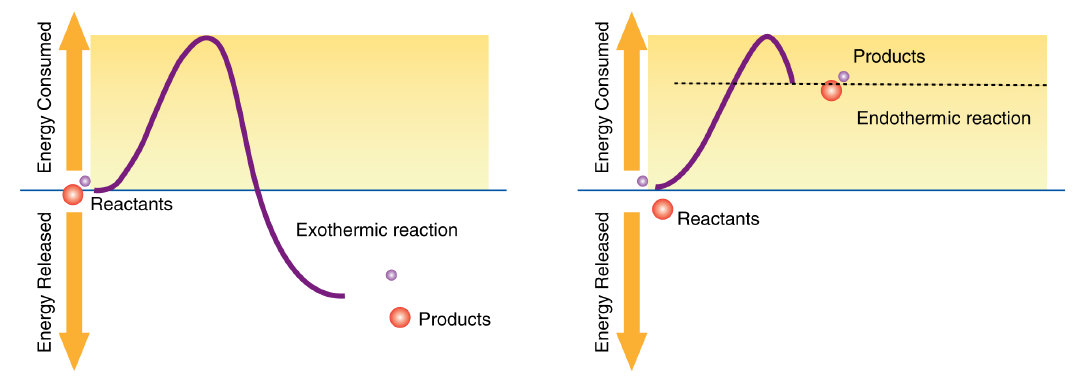 Most reactions will require a certain amount of energy to get started.  This energy is called the ____________________________________. Highlight the activation energy on the energy diagrams below: 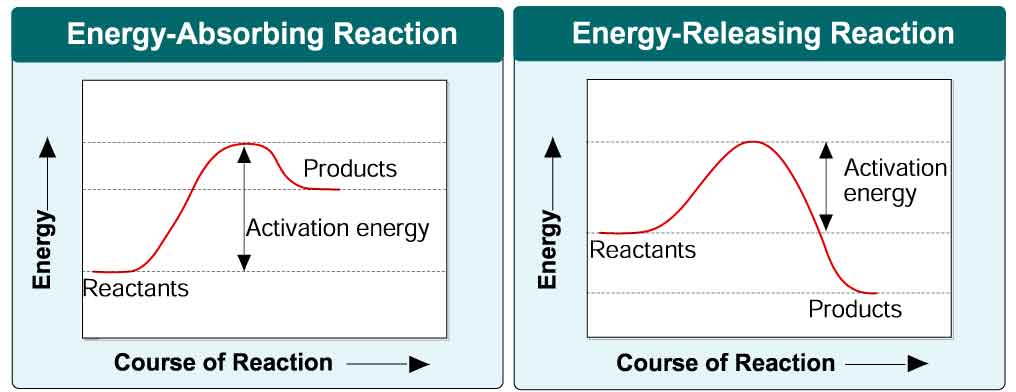 Role of EnzymesSome chemical reactions that make life possible are too __________ or have _____________________________ that are too high to make them practical for living tissue.The role of enzymes (a.k.a. ___________________) in our cells is to ______________________________ ____________________________________! Remember, activation energy: the amount of energy required to _________________ a reactionEnzymes names often end in  --___________In biology, we like to say “___________________________________________________________.”So, the form (shape) of an enzyme impacts its role. This is important for the next section.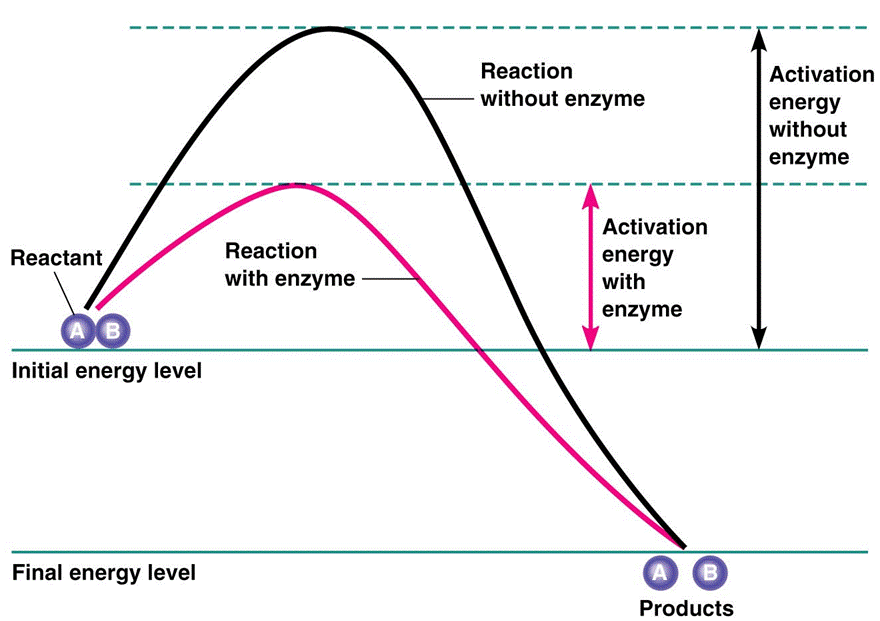 The diagram to the right shows the effect of enzymes on activation energy in a reaction. The higher line represents the reaction without an enzyme present, which requires more activation energy. The lower line represents the reaction with an enzyme, showing a lower activation energy which means the reaction can happen faster.Enzyme Action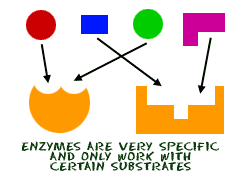 Enzymes provide a site where the ______________ can be brought together to react.  This site reduces the energy needed for reaction.In an enzyme-catalyzed reaction, the reactants are called _______________.Each enzyme has a specific shape and a specific portion called the _________________, where substrates bind. The substrates must fit exactly into the active site.  This is called the _________________________ model.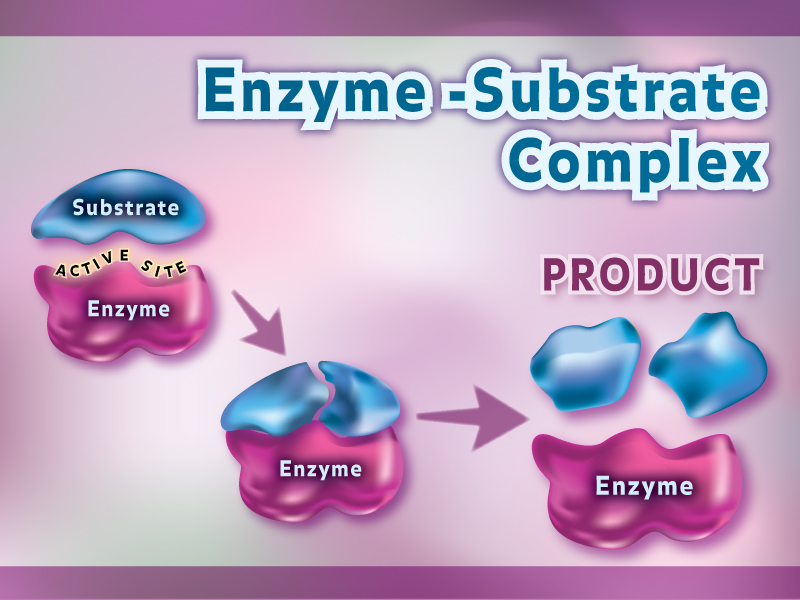 When the substrates are fitted into the active site of the enzyme, the whole thing is called the ___________________________________________. Once the reaction (breaking or forming bonds) is complete, the enzyme releases the ______________ of the reaction.The enzyme is not “used up.” When the reaction is complete, the products are released and the enzyme is available to bind with another substrate again.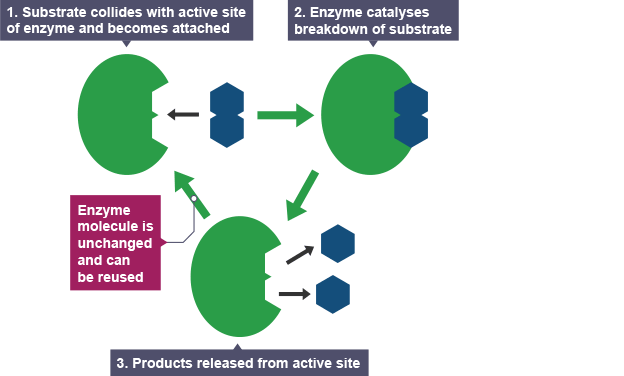 Enzymes can __________ or ___________ substrates into products.  List 4 Roles of Enzymes:In the space below, draw an enzyme-catalyzed reaction.  Make sure to label the enzyme, substrate, enzyme-substrate complex, active site, and products.What happens if an enzyme changes shape?We call this a “________________________________________________________” enzyme/protein.When the shape changes, the substrate(s) will ______________________________________________ in the active site, so the enzyme will no longer function.Enzymes work best in certain _________________________________________________________ ranges. The best pH or temperature is said to be “_______________________________________.” Changing this optimum environment too much leads to enzyme __________________________. 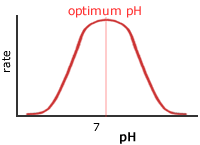 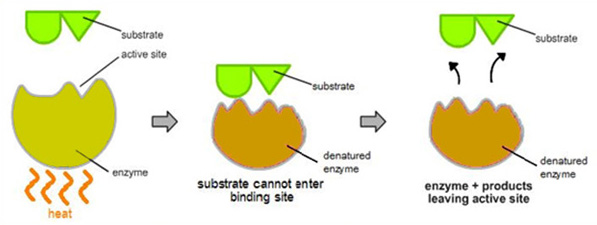 Factors that affect Reaction Speed_______________________ – compete for space in the active siteSlow down reaction_______________________ – higher temp = faster reaction speed (to a point)Can get too hot and _____________________ protein structure______________________ – enzymes work best at a particular pH______________________ – higher substrate = faster reaction speed (to a point)There is a point where it levels off because all the enzymes are already working as fast as they can!
 [[Language Target for Topic 4: I can construct an appropriate graph for enzyme reaction data and explain the role of enzymes on the reaction rates; I can explain the importance of enzymes and their role in reactions to a peer.]]Part 1:On the graph below, identify the products, reactants, activation energy, and amount of energy released/absorbed. Calculate the Activation Energy of each and identify it as endo- or exo- thermic. Then on each graph, sketch what the curve would look like if an enzyme was used.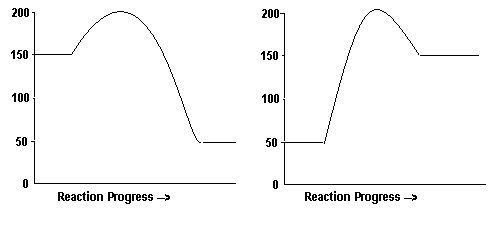 Activation Energy:					Activation Energy:Endothermic or Exothermic?				Endothermic or Exothermic?Draw the line for what an enzyme would do.		Draw the line for what an enzyme would do.Part 2: 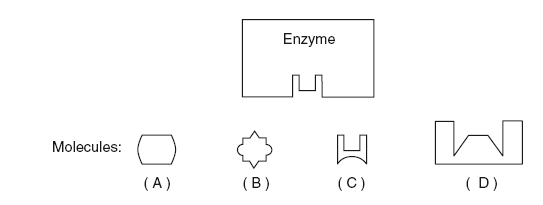 The enzyme would most likely affect reactions involving which of the molecules pictured?How does an enzyme work?What is the optimal pH for both enzymes? 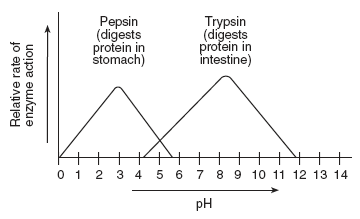 Using the pepsin and trypsin graph above, compare the rate of the pepsin-catalyzed reaction at pH of 3 with the rate of the trypsin-catalyzed reaction at pH of 3.NeutronsProtonsElectronsAtoms of the same element may have different numbers of neutrons (In this case, we are looking at ____________ of that element)Isotope: each of two or more forms of the same element that contain ___________________________ ________________ in their nuclei, and hence differ in atomic mass but not in chemical properties Atoms of the same element MUST all have the same number of protons in the nucleus of the elementThe number of protons is also equal to the ________________________The number of protons is balanced by the number of _______________Electrons are negatively charged subatomic particles that surround the nucleus of an atomLittle to no ________ (negligible, not included in atomic mass)Travel at high speeds around the nucleusPlay a large role in chemical _________________________Periodic Table Information:  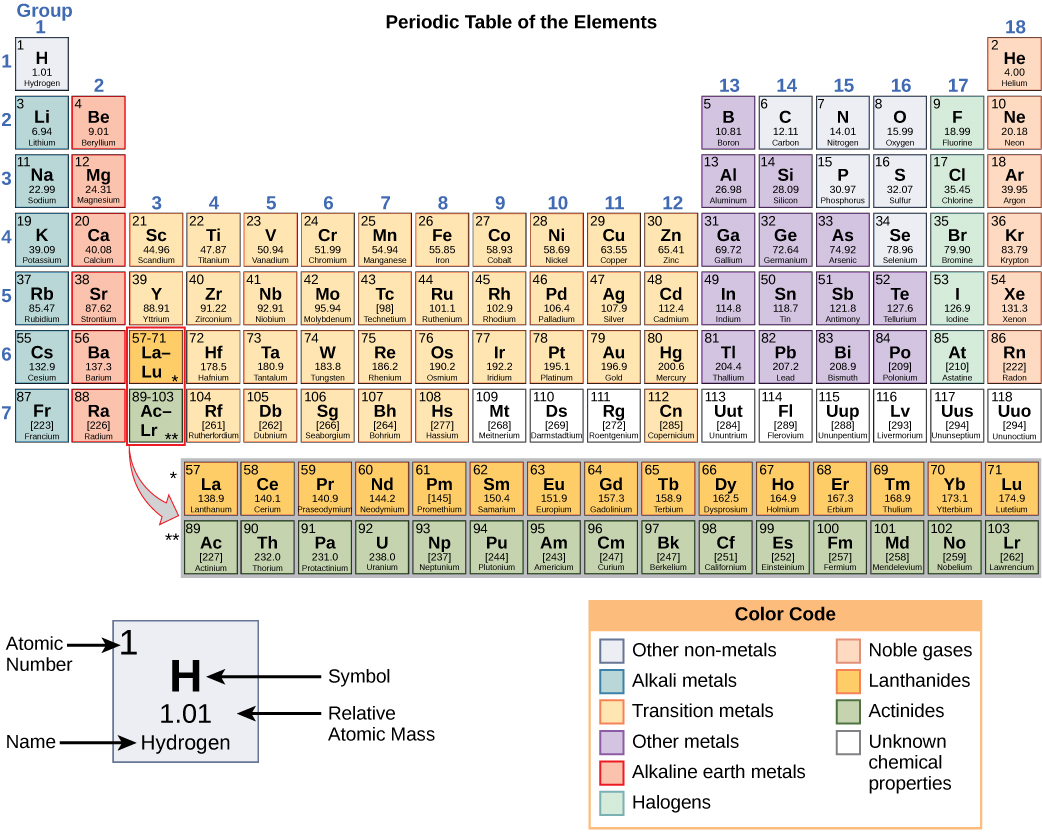 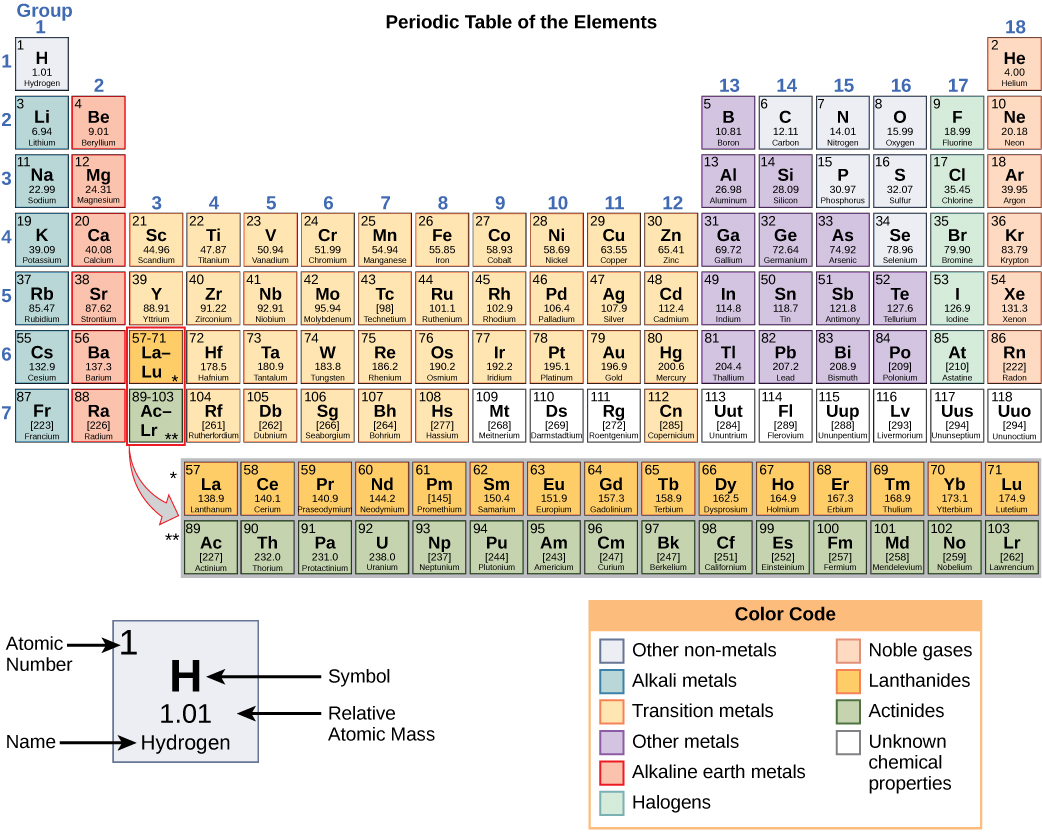 Atomic number = # of protonsAtomic mass = # of _____________ plus # of ______________ (add together everything found in the ________________)Protons & neutrons each have a mass of 1 amu (_______________________________________)Mass of electrons is negligible, so we do not add that inPeriodic Table Information:  Atomic number = # of protonsAtomic mass = # of _____________ plus # of ______________ (add together everything found in the ________________)Protons & neutrons each have a mass of 1 amu (_______________________________________)Mass of electrons is negligible, so we do not add that inPeriodic Table Information:  Atomic number = # of protonsAtomic mass = # of _____________ plus # of ______________ (add together everything found in the ________________)Protons & neutrons each have a mass of 1 amu (_______________________________________)Mass of electrons is negligible, so we do not add that inIonicCovalent-What happens to the electrons? -What forms as a result?           Ion: _____________________________________________-Oppositely charged ions are ______________________ to one another-How are positively charged ions formed?_______________________________________________-How are negatively charged ions formed?_______________________________________________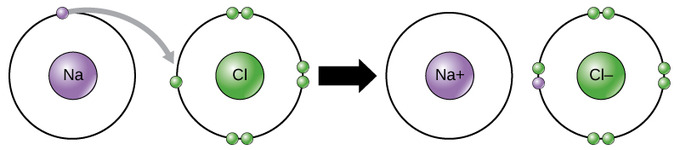 -Two atoms combine by ____________________ electrons-_________________________ charge-Strength of bond depends on __________________ ______________________________________________________________________________________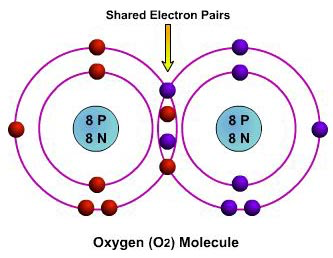 Monosaccharide(MONOMER)DisaccharidePolysaccharide(POLYMER)Definition: Example (2): Definition: Example (1): Definition: Example (3):